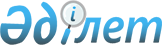 О внесении дополнений в постановление акимата Карагандинской области от 18 августа 2014 года № 43/10 "Об установлении видов субсидируемых удобрений, гербицидов и норм субсидий"
					
			Утративший силу
			
			
		
					Постановление акимата Карагандинской области от 23 декабря 2014 года № 68/01. Зарегистрировано Департаментом юстиции Карагандинской области 26 декабря 2014 года № 2894. Утратило силу постановлением акимата Карагандинской области от 14 мая 2015 года № 23/02      Сноска. Утратило силу постановлением акимата Карагандинской области от 14.05.2015 № 23/02 (вводится в действие по истечении десяти календарных дней после дня его первого официального опубликования).

      В соответствии с Законом Республики Казахстан 23 января 2001 года «О местном государственном управлении и самоуправлении в Республике Казахстан», постановлением Правительства Республики Казахстан от 29 мая 2014 года № 574 «Об утверждении Правил субсидирования стоимости удобрений (за исключением органических)» акимат Карагандинской области ПОСТАНОВЛЯЕТ:

      1. 

Внести в постановление акимата Карагандинской области от 18 августа 2014 года № 43/10 «Об установлении видов субсидируемых удобрений, гербицидов и норм субсидий» (зарегистрировано в Реестре государственной регистрации нормативных правовых актов за № 2733, опубликовано информационно-правовой системе «Әділет» 8 сентября 2014 года, в газетах «Индустриальная Караганда № 157-158 (21678-21679) от 9 сентября 2014 года и «Орталық Қазақстан» № 171-172 (21806) от 9 сентября 2014 года) следующие дополнения:

      пункт 1 дополнить подпунктом 5) следующего содержания:



      «5) виды и нормы субсидий на 1 тонну (литр, килограмм) удобрений, приобретенных у поставщика удобрений и (или) иностранных производителей удобрений согласно приложению 5 к настоящему постановлению.»;



      дополнить приложением 5 указанное постановление согласно приложению к настоящему постановлению. 

      2. 

Контроль за исполнением настоящего постановления возложить на курирующего заместителя акима области.

      3. 

Настоящее постановление вводится в действие по истечении десяти календарных дней после дня его первого официального опубликования.

 

 

      СОГЛАСОВАНО

 

 

      23 декабря 2014 года

  

Виды и нормы субсидий на 1 тонну (литр, килограмм) удобрений, приобретенных у поставщика удобрений и (или) иностранных производителей удобрений

 
					© 2012. РГП на ПХВ «Институт законодательства и правовой информации Республики Казахстан» Министерства юстиции Республики Казахстан
				

      Аким Карагандинской областиН. Абдибеков

      Министр сельского хозяйства

Республики Казахстан

____________________ А. Мамытбеков

Приложение

к постановлению акимата

Карагандинской области

от «23» декабря 2014 года

№ 68/01

Приложение 5

к постановлению акимата

Карагандинской области

от «18» августа 2014 года

№ 43/10

№ п/пСубсидируемые виды удобренийЕдиница измеренияПроцент удешевления стоимости удобрений, доНормы субсидий реализованных удобрений, тенге

1Удобрение Азотно-фосфорно-калийное

15:15:15 (Россия)тонна3026400

2Аммофос (N-10% P 2O5-46%)

(Узбекистан)тонна3030900